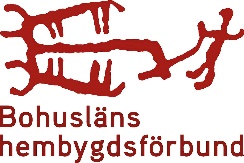 Frågor med anledning av coronapandemin – inkomstbortfall/föreningens ekonomiTidigare har Bhf skickat en enkät med frågor om hur medlemsföreningarnas verksamhet 
påverkats av pandemin och hur Bhf skulle kunna stötta föreningarna. För många föreningar 
har ekonomin påverkats och därför kommer här en kompletterande enkät för att Bhf ska få fördjupad kunskap om ev. ekonomiska konsekvenser av pandemin.  STORT tack för att du/din förening bidrar till att ge Bohusläns hembygdsförbund en god uppfattning om hur medlemsföreningarna påverkats av pandemin! 
Skicka svaret till marika.russberg@bohuslansmuseum.se eller till Bohusläns hembygdsförbund, Bohusläns museum, Box 403, 451 19 Uddevalla Sista svarsdatum: 15 okt 2020 Kryssa/skriv i de grå rutorna, de ökar i längd när du skriver i dem. Har föreningen ett inkomstbortfall i samband med inställd verksamhet? JA      		NEJ     Om ni svarat JA, uppskatta beloppet:     kronor. Beskriv konkret vilken verksamhet som ställts in och som ger föreningen intäkter 
(t.ex. föreläsningar, vandringar, visningar, loppmarknad, caféverksamhet, uthyrning av 
lokaler, firande av högtider, bokförsäljning, guidningar, mm.):     Har föreningen haft kostnader för verksamhet som ej kunnat genomföras 
(marknadsföring, annonsering, arvode mm.)?JA     		NEJ     Om ni svarat JA, uppskatta beloppet:     kronor. Har föreningen missat/förlorat att få nya medlemmar på grund av inställd verksamhet?JA     		NEJ     		VET EJ     Om JA, uppskatta antalet missade/förlorade medlemmar:     stycken.Uppskatta totala summan av förlorade medlemsavgifter:     	kronor.Har ni ansökt om någon typ av krisstöd hos kommunen med anledning av coronakrisen?JA     		NEJ     Kommer kommunen att återkräva redan utbetalt förenings-/verksamhetsstöd?JA     		NEJ     		VET EJ     Hur stor ekonomisk skada drabbas föreningen av om samma läge fortsätter under resten
av året? Uppskatta beloppet och använd dig gärna av föreningens resultaträkning.
      kronor.Har föreningen fått bidrag under pandemin/stöd med anledning av pandemin? 
Från t.ex. lokal bank eller annan aktör?JA     		NEJ     	
              Om ja, berätta gärna från vilken organisation etc. som föreningen fått bidrag?	Har föreningen ekonomiska resurser att klara ev. ekonomiskt bortfall p.g.a. coronapandemin?JA     		NEJ     		VET EJ     Skriv gärna några rader om hur föreningen klarar ev. ekonomiskt bortfall p.g.a. coronapandemin:     